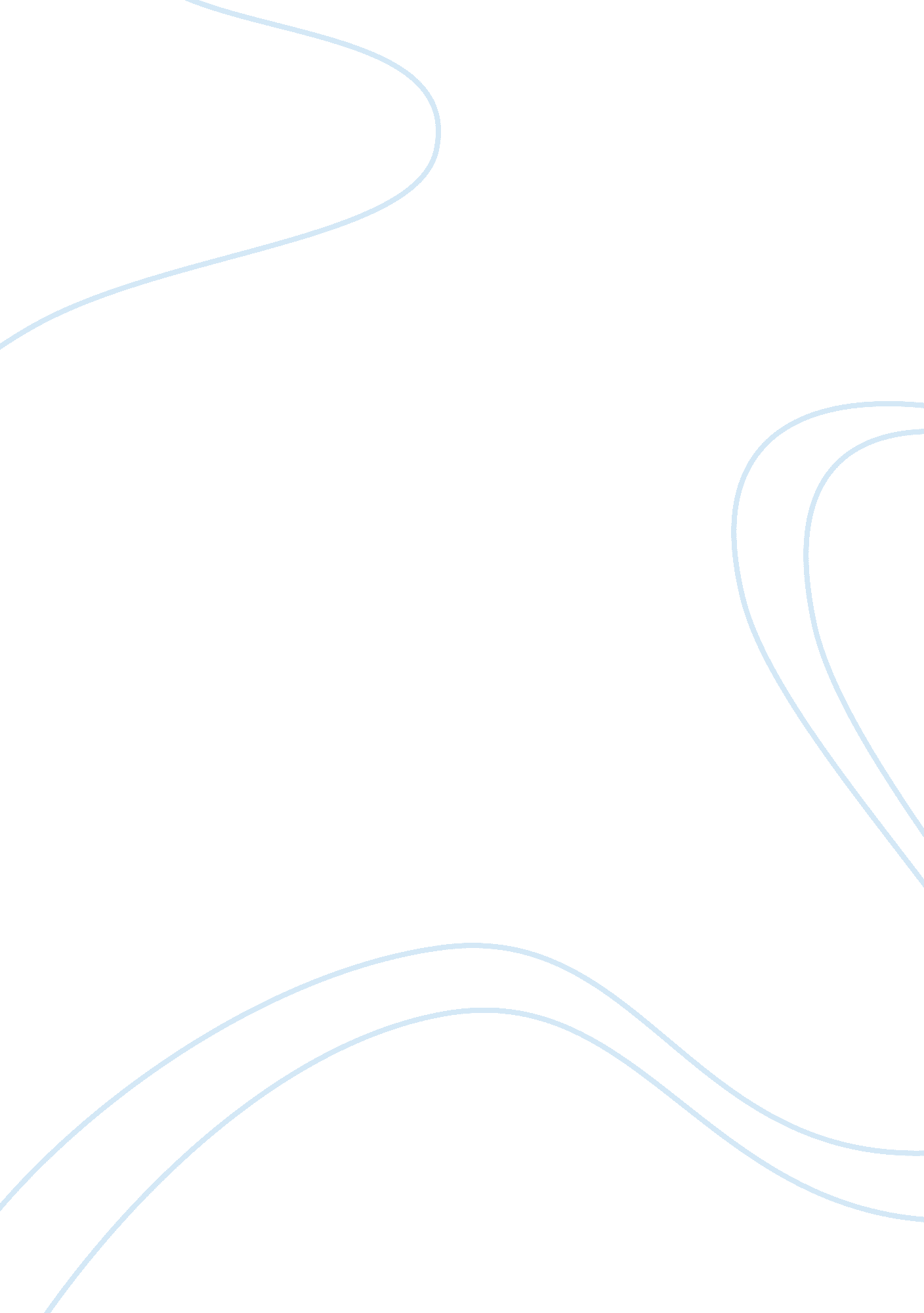 Movie impact outline speech essay sample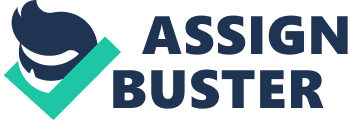 Movie Impact Outline Speech Specific Purpose: To inform my audience about how the movie “ Eternal Sunshine of the Spotless Mind” had an impact on me. Thesis Statement: “ Eternal Sunshine of the Spotless Mind” had an impact on me because its unique take on a love story showed me the bittersweets of romantic relationships in general. Preview: I will discuss the impact that the movie had on me. I will also tell how the movie’s storyline made me appreciate and fall in love with the movie. Body: 1 . This movie is one of the only genuine love stories I have ever seen. A. Both of the main characters, Joel and Clementine, were just so dysfunctional real. B. You experience all the emotions that the characters in the movie experience. Feelings such as loss, regret, anger, instability, sureness, self-discovery, and so much more. 2. This movie also taught me lessons about relationships and breakups. A. It shows why painful memories are just as important as the good ones. B. It really put into perspective how relationships are difficult at times and getting through those hardships will ultimately make you stronger whether it be alone or as a couple. Conclusion: In conclusion, “ Eternal Sunshine of the Spotless Mind” is one of those movies I’ll probably be going back to throughout all parts of my life. I don’t think our culture teaches us how to deal with sadness and loneliness properly, a feeling that is as vital for the full human experience just as happiness and comfort is. 